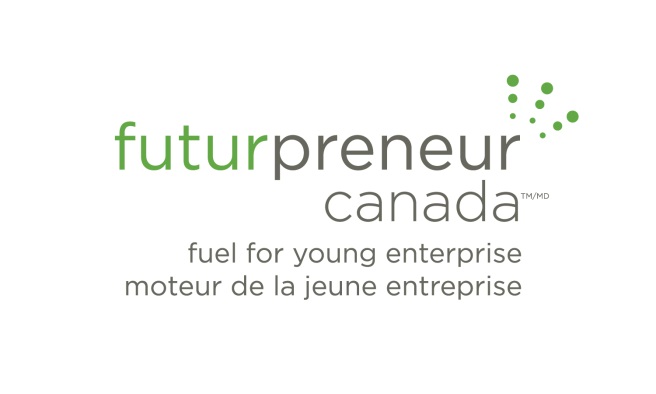 The value of recapping meetingsWhat’s the value if recapping meetings?Recapping the advice your mentor has shared with you shows them you valued their input, organizes your action steps and provides them a reminder of anything they committed to follow up on.Getting it doneAt the completion of each meeting, give a two-minute recap of your mentor’s advice.Acknowledge your mentor for the contribution they’ve made to your business.Within 24 hours, send a recap email with the action you’ll be taking and any follow up items they committed to.Here’s an example:Hi Gary,I really appreciated your time and the experiences you shared with me this afternoon.  As a recap to our meeting, here are the actions I will be taking between now and our next meeting on Thursday, January 16th at 2pm:Complete the job description for our new Community Manager role (I will send this by Jan 10th for your review/feedback)Meet with John who is the bookkeeper for your friend SteveWrite one blog post per week as part of our content marketing strategy – I will send a link as soon as it is published (thanks for holding me accountable to this)Take a 15 minute walk 3 times per week at lunchAlso, I’m looking forward to reading that article from Profit you mentioned on collaboration – please send me the link when you have a chance.  See you at the Starbucks near your office on the 16th!JeremyWhat’s next?Explore and register for one of Futurpreneur Canada’s programs to get paired with a mentor http://www.futurpreneur.ca/en/programs/ Already have a mentor?Create a one-page profile of your mentor, including links to their key information and notes on anything you’d like to ask them about.Draft the agenda for your forst (or next) mentor meeting.  Try using Futurpreneur Canada’s meeting agenda template: http://www.futurpreneur.ca/en/resources/how-to-work-with-a-mentor/tips-tools/the-meeting-agenda/ Ask your mentor how they would like you to structure your communication to them.